							Torhout, 6 april 2016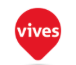 Beste spelersBeste oudersBeste medewerkers,Wij zijn Gilles Vandermeulen en Abdou Cissokho, twee studenten  lichamelijke opvoeding, aan de Vives Hogeschool in Torhout.KSV Roeselare vroeg ons een fysiek opvolgingsprogramma op te stellen voor hun jeugdspelers U12 tot en met U17.  Dit leek ons een perfect project voor onze bachelor-proef, waar we graag onze schouders onder zetten.De bedoeling is om  een testbatterij te ontwikkelen, die bestaat uit lichaamsmetingen,  oa lichaamslengte, gewicht en vetpercentage. En enkele fysieke en motorische tests, die kijken naar uithouding, snelheid, kracht, wendbaarheid, coördinatie en lenigheid. Op deze manier kunnen we een elke jeugdspeler een fysiek profiel op stellen. Om naderhand de spelers en hun fysieke evolutie van kort bij op te volgen. Dit voetbalseizoen zouden we graag reeds starten met  de lichaamsmetingen. Zodat we met de start van het nieuwe voetbalseizoen, in augustus,  reeds een tweede meting kunnen uitvoeren. Daarnaast zouden we dan ook de fysieke en motorische tests afnemen.  Aan de hand van deze resultaten kunnen we gericht advies en  aangepaste schema’s opstellen. Met sportieve groetenGilles Vandermeulen en Abdou Cissokho